№ 1807Населенный пунктГродненская область, Сморгонский р-н,  агр. КревоНомер захоронений №1807Дата захоронения  ВОВ 1944г.Вид захоронения  Индивидуальная могилаЗахоронен  Каминский  Александр Александрович, партизан.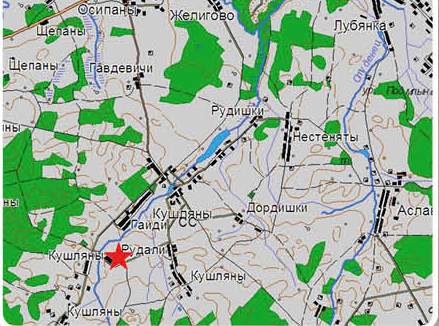 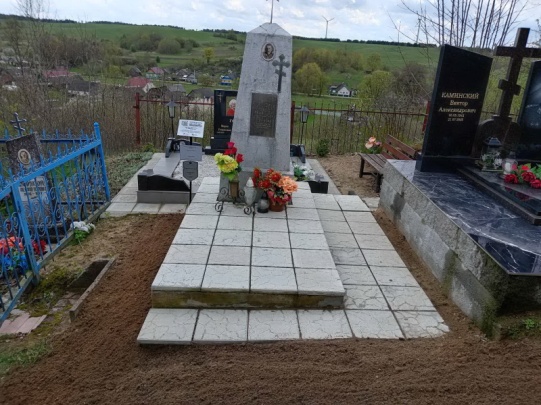 Количество захороненныхИз нихИз нихКоличество захороненныхИзвестныхНеизвестных11Из нихИз нихИз нихВоеннослужащихУчастников сопротивленияЖертв войн1